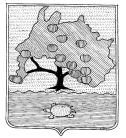 КОМИТЕТ ПО УПРАВЛЕНИЮ МУНИЦИПАЛЬНЫМ ИМУЩЕСТВОМ АДМИНИСТРАЦИИ МУНИЦИПАЛЬНОГО ОБРАЗОВАНИЯ «ПРИВОЛЖСКИЙ РАЙОН» АСТРАХАНСКОЙ ОБЛАСТИРАСПОРЯЖЕНИЕот « 28 »   06   _ 2022 г. № 1489 р.с. Началово Об установлении публичного сервитутав отношении земельного участка,расположенного по адресу:Астраханская область, Приволжский район	  На основании ходатайства публичного акционерного общества «Россети Юг», в соответствии со ст. 39.43 Земельного кодекса Российской Федерации, Постановлением Правительства Астраханской области № 232 от 26.05.2020 «О внесении изменений в постановление Правительства Астраханской области от 26.11.2010 № 474-П», ст.ст. 63,64 Устава муниципального образования «Приволжский район» Астраханской области, подпунктом 3.1.5 пункта 3 Положения о комитете по управлению муниципальным имуществом администрации муниципального образования «Приволжский район» Астраханской области:	1. Установить публичный сервитут на части земельных участков, расположенных по адресу: Астраханская область, Приволжский район с кадастровыми номерами: - 30:09:090101:99, р-н Приволжский, с\т "Ромашка" АО "Прикаспийэлектросетьстрой",садовый участок №67;- 30:09:090101:63, р-н Приволжский, с/т " Надежда" Областного управления сельского хозяйства, садовый участок № 24;- 30:09:090101:2613, р-н Приволжский, с/т "Ромашка" АО "Прикаспийэлектросетьстрой", садовый участок № 68;- 30:09:090101:2586, р-н Приволжский, с Три Протока, ул. им. Веры Жилкиной, 1;- 30:09:090101:2506, р-н Приволжский, с/т "Ветеран", участок №106;- 30:09:090101:2494, р-н Приволжский, с\т "Ромашка" АО "Прикаспийэлектросетьстрой", садовый участок № 71;- 30:09:090101:2477, р-н Приволжский, с/т "Ветеран", садовый участок № 107;- 30:09:090101:2475, р-н Приволжский, с/т "Ромашка" АО "Прикаспийэлектросетьстрой", садовый участок № 66;- 30:09:090101:2431, р-н Приволжский, с/т "Ромашка" АО "Прикаспийэлектросетьстрой", садовый участок №110;- 30:09:090101:2413, р-н Приволжский, с Три Протока, ул Цветочная, 1;- 30:09:090101:2385, р-н Приволжский, с\т "Ромашка" АО "Прикаспийэлектросетьстрой", садовый участок №58;- 30:09:090101:2364, р-н Приволжский, с/т "Ромашка" АО "Прикаспийэлектросетьстрой", садовый участок №51;- 30:09:090101:2354, р-н Приволжский, с\т "Ромашка" АО "Прикаспийэлектросетьстрой", садовый участок № 57;- 30:09:090101:2049, р-н Приволжский, с/т "Надежда", Областного управления сельского хозяйства, участок №39;- 30:09:090101:2048, Приволжский район, с. Три Протока, ул. Яблоневая, 4;- 30:09:090101:2047, р-н Приволжский, с. Три Протока, сдт "Надежда";- 30:09:090101:2046, р-н Приволжский, с/т "Надежда" Областного управления сельского хозяйства, 35;- 30:09:090101:2045, р-н Приволжский, с/т " Надежда" Областного управления сельского хозяйства, 33;- 30:09:090101:2044, р-н Приволжский, с/т " Надежда" Областного управления сельского хозяйства, 32;- 30:09:090101:2043, р-н Приволжский, с/т "Надежда" Областного управления сельского хозяйства, уч.№31;- 30:09:090101:2042, р-н Приволжский, с Три Протока, ул 3-я Питерская, 3;- 30:09:090101:2041, р-н Приволжский, с Три Протока, ул 3-я Питерская, 5;- 30:09:090101:2040, р-н Приволжский, с Три Протока, ул 3-Питерская, 7;- 30:09:090101:2039, р-н Приволжский, ст "Надежда", Областного управления сельского хозяйства, 27;- 30:09:090101:2038, р-н Приволжский, с Три Протока, ул 2-я Питерская, 1;- 30:09:090101:2037, р-н Приволжский, с/т " Надежда" Областного управления сельского хозяйства, 25;- 30:09:090101:2035, Приволжский муниципальный район, Сельское поселение Трехпротокский сельсовет, село Три Протока, улица 1-Питерская, з/у 2 ;- 30:09:090101:2034, Приволжский район, с. Три Протока, ул. Питерская, 1;- 30:09:090101:2027, р-н Приволжский, с. Три Протока, ул. 3-я Питерская, 2;- 30:09:090101:2021, р-н Приволжский, с Три Протока, ул 3-я Питерская, 4;- 30:09:090101:1806, р-н Приволжский, с\т "Ромашка" АО "Прикаспийэлектросетьстрой", садовый участок № 56;- 30:09:090101:1627, Приволжский муниципальный район, Сельское поселение  Трехпротокский сельсовет,  с. Три Протока, ул. Яблоневая, з/у 12;- 30:09:090101:115, Приволжский муниципальный район, Сельское поселение Трехпротокский сельсовет, тер. СНТ Ромашка МК-86, з/у 105;- 30:09:090101:1, р-н Приволжский, садоводческое товарищество "Ромашка" АО "Прикаспийэлектросетьстрой", садовый участок № 52;- 30:09:090103:669, Приволжский район, с. Три Протока;- 30:09:090101:39, р-н Приволжский, с\т "Ромашка" АО "Прикаспийэлектросетьстрой", садовый участок № 103;- 30:09:050601:5631, р-н Приволжский, ст "Ромашка" АО "Прикаспийэлектросетьстрой", уч-к 50;- 30:09:010101:362, р-н Приволжский, с Три Протока, ул 3-я Питерская, 2 "а";- 30:09:090103:14, р-н Приволжский, Промузел на ТЭЦ-2, в 600м севернее с. Три Протока, в 1 км восточнее территории ТЭЦ-2, а также в отношении земельных участков сведения о прохождении границ которых не содержаться в едином государственном реестре недвижимости, но фактически расположены в границах устанавливаемого публичного сервитута, объекта электросетевого хозяйства  ЛЭП-10кВ ф.7 ПС ЦРП - РП 21.2. Публичный сервитут устанавливается по ходатайству публичного акционерного общества «Россети Юг» (ОГРН 1076164009096, ИНН 6164266561, юридический адрес: 344002, Российская Федерация, Ростовская область, г. Ростов-на-Дону, ул. Большая Садовая, д. 49) в целях размещения объектов электросетевого хозяйства, их неотъемлемых технологических частей на территории Приволжского района Астраханской области. 3. Утвердить границы публичного сервитута, согласно приложению.4. Срок публичного сервитута – 49 (сорок девять) лет.5. Использование земельных участков и (или) расположенных на них объектов недвижимости будет затруднено только при предотвращении или устранении аварийных ситуаций.6. Капитальный ремонт объектов электросетевого хозяйства производится с предварительным уведомлением собственников (землепользователей, землевладельцев, арендаторов) земельных участков 1 раз в 12 лет (продолжительность не превышает три месяца для земельных участков, предназначенных для жилищного строительства, ведения личного подсобного хозяйства, садоводства, огородничества; не превышает один год-в отношении иных земельных участков)7. Обладатель публичного сервитута обязан привести земельный участок в состояние, пригодное для использования в соответствии с видом разрешенного использования, в сроки, предусмотренные пунктом 8 статьи 39.50 Земельного Кодекса Российской Федерации.8. В течении пяти рабочих дней со дня принятия распоряжения:8.1. Разместить распоряжение об установлении публичного сервитута на официальном сайте комитета по управлению муниципальным имуществом администрации муниципального образования «Приволжский район» Астраханской области в информационно-телекоммуникационной сети «Интернет»;8.2. Обеспечить опубликование указанного решения (за исключением приложений к нему) в порядке, установленном для официального опубликования (обнародования) муниципальных правовых актов уставом поселения, городского округа (муниципального района в случае, если земельные участки и (или) земли, в отношении которых установлен публичный сервитут, расположены на межселенной территории) по месту нахождения земельных участков, в отношении которых принято указанное решение.8.3. Направить копию распоряжения правообладателям земельных участков, в отношении которых принято решение об установлении публичного сервитута.8.4. Направить копию распоряжения об установлении публичного сервитута в орган регистрации прав.8.5. Направить обладателю публичного сервитута копию решения об установлении публичного сервитута, сведения о лицах, являющихся правообладателями земельных участков, сведения о лицах, подавших заявления об их учете.Заместитель главы –председатель комитета                                                                                               Р.И. Усманов